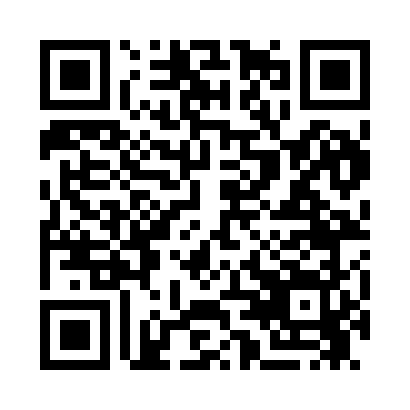 Prayer times for Caney Creek, Missouri, USAMon 1 Jul 2024 - Wed 31 Jul 2024High Latitude Method: Angle Based RulePrayer Calculation Method: Islamic Society of North AmericaAsar Calculation Method: ShafiPrayer times provided by https://www.salahtimes.comDateDayFajrSunriseDhuhrAsrMaghribIsha1Mon4:135:431:034:558:239:522Tue4:145:431:034:558:239:523Wed4:145:441:034:558:229:524Thu4:155:441:034:558:229:525Fri4:165:451:044:568:229:516Sat4:165:451:044:568:229:517Sun4:175:461:044:568:229:508Mon4:185:471:044:568:219:509Tue4:195:471:044:568:219:4910Wed4:205:481:044:568:219:4911Thu4:205:481:044:568:209:4812Fri4:215:491:054:568:209:4713Sat4:225:501:054:568:199:4714Sun4:235:501:054:568:199:4615Mon4:245:511:054:568:189:4516Tue4:255:521:054:568:189:4417Wed4:265:531:054:568:179:4418Thu4:275:531:054:568:179:4319Fri4:285:541:054:568:169:4220Sat4:295:551:054:568:159:4121Sun4:305:551:054:568:159:4022Mon4:315:561:054:568:149:3923Tue4:325:571:054:568:139:3824Wed4:335:581:054:568:129:3725Thu4:345:591:054:568:129:3626Fri4:355:591:054:558:119:3527Sat4:366:001:054:558:109:3328Sun4:386:011:054:558:099:3229Mon4:396:021:054:558:089:3130Tue4:406:031:054:558:079:3031Wed4:416:031:054:548:069:29